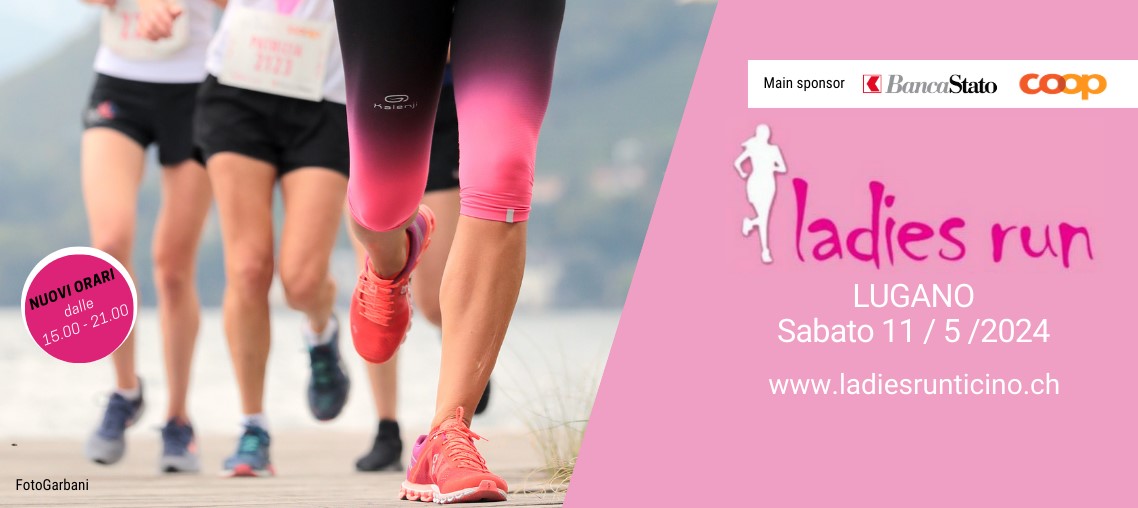 MAMMA E FIGLIA/E25% DI SCONTO SU TUTTI I PERCORSIMAMMAPercorso: 	 Sprint (2.5 km)	 Classic (5 km)	 Power (10 km)Nome:      		Cognome: 	     		Data di nascita:	      Via:	      		CAP e città:	      		Email:			      ------------------------------------------------------------------------------------------------------------------------------------------------------------------------------------FIGLIA 1Percorso: 	 Sprint (2.5 km)	 Classic (5 km)	 Power (10 km)Nome:      		Cognome: 	     		Data di nascita:	      Via:	      		CAP e città:	      		Email:			      ------------------------------------------------------------------------------------------------------------------------------------------------------------------------------------FIGLIA 2Percorso: 	 Sprint (2.5 km)	 Classic (5 km)	 Power (10 km)Nome:      		Cognome: 	     		Data di nascita:	      Via:	      		CAP e città:	      		Email:			      ------------------------------------------------------------------------------------------------------------------------------------------------------------------------------------FIGLIA 3Percorso: 	 Sprint (2.5 km)	 Classic (5 km)	 Power (10 km)Nome:      		Cognome: 	     		Data di nascita:	      Via:	      		CAP e città:	      		Email:			      DA COMPILARE E SPEDIRE ENTRO IL 21 APRILE 2024:Ladies Run Ticino - c/o Aiuto Sport Ticino - Via Pian Scariolo 386915 Pambio Noranco - info@ladiesrunticino.chLadies Run Ticino invierà la conferma e le coordinate per il versamento.L’iscrizione effettiva avviene a pagamento avvenuto (ultimo termine: 30 aprile 2024)www.ladiesrunticino.ch